INFORMACIÓN PERSONAL DEL ASPIRANTEINFORMACION DE ESTUDIOS DE NIVEL SECUNDARIOINFORMACIÓN DE ESTUDIOS DE NIVEL SUPERIORINFORMACION  DE CÓNYUGEINFORMACION DE LOS PADRES--------------: DECLARO BAJO JURAMENTO QUE LOS DATOS CONSIGNADOS EN ESTE FORMULARIO SON CORRECTOS Y COMPLETOS SIN OMITIR NI FALSEAR DATO ALGUNO QUE DEBA CONTENER, SIENDO EL EXPRESIÓN DE LA VERDAD. ASIMISMO MANIFIESTO CONOCER Y ACEPTAR LOS REQUISITOS Y CONDICIONES GENERALES DE INGRESO.------------------------Firma del postulante ____________________		Aclaración _______________________________________MEDIOS DE COMUNICACIÓN 	Por encontrarse la Provincia y el Mundo en situación de pandemia por COVID19 (corona virus). Los medios de comunicación Online cumplen el principal rol de aprendizaje por lo que resulta preciso conocer con los medios que cuenta.SEÑOR RECTORINSTITUTO SUPERIOR DE SEGURIDAD PÚBLICASU DESPACHO:				Por la presente autorizo al INSITUTO SUPERIOR DE SEGURIDAD PUBLICA (I.S.S.P.) a requerir toda información existente en mi PRONTUARIO POLICIAL (obrante en la División de Antecedentes Personales de la Policía de la Provincia de Jujuy), demás bases de datos de información, de conformidad al Art. 51 del Código Penal y la Ley Provincial N° 5.348 de la creación del Instituto de Seguridad, que considere necesario y conveniente para formalizar los trámites de mi incorporación como alumno y sucesivamente durante la permanencia en la institución en el caso de ser incorporado.				En consecuencia detallo a continuación mis datos personales y de mis padres: 				Atentamente.Firma: ______________________________Aclaración: __________________________D.N.I. N°____________________________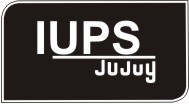 F-1F-1Inscripción N°/2021F-1SOLICITUD DE INGRESOSOLICITUD DE INGRESOCarrera:Orientación:Sede:Apellido/s:Apellido/s:Apellido/s:Nombre/s:Nombre/s:Nombre/s:C.U.I.L.:C.U.I.L.:D.N.I. N°D.N.I. N°D.N.I. N°Nacido el:Nacido el:Nacido el:Nacido el:Edad:Edad:Sexo:Nacionalidad:Nacionalidad:Lugar de nacimiento:Lugar de nacimiento:Lugar de nacimiento:Lugar de nacimiento:Lugar de nacimiento:Estado civil:Estado civil:Estado civil:Estado civil:Cantidad de hijos/asCantidad de hijos/asCantidad de hijos/asCantidad de hijos/asCantidad de hijos/asGrupo sanguíneoGrupo sanguíneoGrupo sanguíneoGrupo sanguíneoGrupo sanguíneoGrupo sanguíneoGrupo sanguíneoGrupo sanguíneoDomicilio:Domicilio:Domicilio:Barrio:Barrio:Barrio:Barrio:Barrio:Localidad:Localidad:Localidad:Departamento:Departamento:Departamento:Departamento:Departamento:Provincia:Provincia:Provincia:Provincia:Teléfono fijo:Teléfono fijo:Teléfono fijo:Teléfono fijo:Celular:Celular:Celular:Celular:Empresa Cel.:Empresa Cel.:Empresa Cel.:Empresa Cel.:Empresa Cel.:Empresa Cel.:Correo electrónico:Correo electrónico:Correo electrónico:Correo electrónico:Correo electrónico:Correo electrónico:Estatura:Estatura:Estatura:Estatura:Estatura:Peso:Peso:Peso:Peso:Ocupación actual:Ocupación actual:Ocupación actual:Ocupación actual:Ocupación actual:Ocupación actual:¿Estuvo incorporado anteriormente a las fuerzas armadas o fuerzas de seguridad?¿Estuvo incorporado anteriormente a las fuerzas armadas o fuerzas de seguridad?¿Estuvo incorporado anteriormente a las fuerzas armadas o fuerzas de seguridad?¿Estuvo incorporado anteriormente a las fuerzas armadas o fuerzas de seguridad?¿Estuvo incorporado anteriormente a las fuerzas armadas o fuerzas de seguridad?¿Estuvo incorporado anteriormente a las fuerzas armadas o fuerzas de seguridad?¿Estuvo incorporado anteriormente a las fuerzas armadas o fuerzas de seguridad?¿Estuvo incorporado anteriormente a las fuerzas armadas o fuerzas de seguridad?¿Estuvo incorporado anteriormente a las fuerzas armadas o fuerzas de seguridad?¿Estuvo incorporado anteriormente a las fuerzas armadas o fuerzas de seguridad?¿Estuvo incorporado anteriormente a las fuerzas armadas o fuerzas de seguridad?¿Estuvo incorporado anteriormente a las fuerzas armadas o fuerzas de seguridad?¿Estuvo incorporado anteriormente a las fuerzas armadas o fuerzas de seguridad?¿Estuvo incorporado anteriormente a las fuerzas armadas o fuerzas de seguridad?¿Estuvo incorporado anteriormente a las fuerzas armadas o fuerzas de seguridad?¿Estuvo incorporado anteriormente a las fuerzas armadas o fuerzas de seguridad?¿Estuvo incorporado anteriormente a las fuerzas armadas o fuerzas de seguridad?¿Estuvo incorporado anteriormente a las fuerzas armadas o fuerzas de seguridad?Grado alcanzado:Grado alcanzado:Grado alcanzado:Grado alcanzado:Grado alcanzado:Grado alcanzado:Nombre de la fuerza a la que estuvo incorporado:Nombre de la fuerza a la que estuvo incorporado:Nombre de la fuerza a la que estuvo incorporado:Nombre de la fuerza a la que estuvo incorporado:Nombre de la fuerza a la que estuvo incorporado:Nombre de la fuerza a la que estuvo incorporado:Nombre de la fuerza a la que estuvo incorporado:Nombre de la fuerza a la que estuvo incorporado:Nombre de la fuerza a la que estuvo incorporado:Nombre de la fuerza a la que estuvo incorporado:Nombre de la fuerza a la que estuvo incorporado:Nombre de la fuerza a la que estuvo incorporado:Fecha de baja:Fecha de baja:Fecha de baja:Fecha de baja:Fecha de baja:Motivo de baja:Motivo de baja:Motivo de baja:Motivo de baja:Motivo de baja:Completo:Completo:Cursando el último año:Cursando el último año:Incompleto con asignaturas pendientes (1):Incompleto con asignaturas pendientes (1):Incompleto con asignaturas pendientes (1):(1) Informe asignaturas que adeuda: (1) Informe asignaturas que adeuda: (1) Informe asignaturas que adeuda: (1) Informe asignaturas que adeuda: Título:Año de egreso:Institución que otorgo/ara el título:Institución que otorgo/ara el título:Institución que otorgo/ara el título:Institución que otorgo/ara el título:Ciudad y Provincia de la Institución: Ciudad y Provincia de la Institución: Ciudad y Provincia de la Institución: Ciudad y Provincia de la Institución: Título:Año de egreso:Institución que otorgo el título:Institución que otorgo el título:Nombre completo:D.N.I. Fecha de nacimiento:Fecha de nacimiento:Ocupación:Teléfono:Teléfono:Padre Apellido y Nombre:Padre Apellido y Nombre:D.N.I. Fecha de nacimiento:Ocupación:Teléfono:Teléfono:Madre Apellido y Nombre:Madre Apellido y Nombre:D.N.I. Fecha de nacimiento:Ocupación:Teléfono:Teléfono:F-1BF-1BInscripción N°/2021F-1BEn su hogar tiene acceso a internetEn su hogar tiene acceso a internetSÍ:SÍ:NO:NO:Indique si en su hogar poseePC de escritorio:PC de escritorio:PC de escritorio:PC de escritorio:PC de escritorio:PC de escritorio:Notebook :Notebook :Notebook :Notebook :Netbook:Netbook:Netbook:Netbook:Determine la calidad de su señal de internetDetermine la calidad de su señal de internetDetermine la calidad de su señal de internetDetermine la calidad de su señal de internetDetermine la calidad de su señal de internetMuy buena:Muy buena:Muy buena:Muy buena:Muy buena:Muy buena:Muy buena:  Buena :  Buena :  Buena :  Buena :Regular:Regular:Regular:¿Tiene experiencia de formación académica en modalidad virtual?¿Tiene experiencia de formación académica en modalidad virtual?¿Tiene experiencia de formación académica en modalidad virtual?¿Tiene experiencia de formación académica en modalidad virtual?¿Tiene experiencia de formación académica en modalidad virtual?¿Tiene experiencia de formación académica en modalidad virtual?¿Tiene experiencia de formación académica en modalidad virtual?¿Tiene experiencia de formación académica en modalidad virtual?¿Tiene experiencia de formación académica en modalidad virtual?¿Tiene experiencia de formación académica en modalidad virtual?¿Tiene experiencia de formación académica en modalidad virtual?¿Tiene experiencia de formación académica en modalidad virtual?¿Tiene experiencia de formación académica en modalidad virtual?¿Tiene experiencia de formación académica en modalidad virtual?SÍ:SÍ:SÍ:NO:NO:NO:Cuenta con teléfono móvil con acceso a:Cuenta con teléfono móvil con acceso a:Cuenta con teléfono móvil con acceso a:whatsapp:whatsapp:whatsapp:whatsapp:whatsapp:whatsapp:Internet:Internet:Internet:Internet:Redes sociales:Redes sociales:Redes sociales:Redes sociales:Redes sociales:Redes sociales:Redes sociales:En la ciudad donde reside cuenta con señal/servicio de internet WIFI de acceso libreEn la ciudad donde reside cuenta con señal/servicio de internet WIFI de acceso libreEn la ciudad donde reside cuenta con señal/servicio de internet WIFI de acceso libreEn la ciudad donde reside cuenta con señal/servicio de internet WIFI de acceso libreEn la ciudad donde reside cuenta con señal/servicio de internet WIFI de acceso libreEn la ciudad donde reside cuenta con señal/servicio de internet WIFI de acceso libreEn la ciudad donde reside cuenta con señal/servicio de internet WIFI de acceso libreEn la ciudad donde reside cuenta con señal/servicio de internet WIFI de acceso libreEn la ciudad donde reside cuenta con señal/servicio de internet WIFI de acceso libreEn la ciudad donde reside cuenta con señal/servicio de internet WIFI de acceso libreEn la ciudad donde reside cuenta con señal/servicio de internet WIFI de acceso libreEn la ciudad donde reside cuenta con señal/servicio de internet WIFI de acceso libreEn la ciudad donde reside cuenta con señal/servicio de internet WIFI de acceso libreEn la ciudad donde reside cuenta con señal/servicio de internet WIFI de acceso libreEn la ciudad donde reside cuenta con señal/servicio de internet WIFI de acceso libreEn la ciudad donde reside cuenta con señal/servicio de internet WIFI de acceso libreEn la ciudad donde reside cuenta con señal/servicio de internet WIFI de acceso libreEn la ciudad donde reside cuenta con señal/servicio de internet WIFI de acceso libreSÍ:NO:NO:En caso de no contar con algún medio especificado anteriormente ¿Cómo accedería a la información? y ¿cómo participaría de las clases virtuales?En caso de no contar con algún medio especificado anteriormente ¿Cómo accedería a la información? y ¿cómo participaría de las clases virtuales?En caso de no contar con algún medio especificado anteriormente ¿Cómo accedería a la información? y ¿cómo participaría de las clases virtuales?En caso de no contar con algún medio especificado anteriormente ¿Cómo accedería a la información? y ¿cómo participaría de las clases virtuales?En caso de no contar con algún medio especificado anteriormente ¿Cómo accedería a la información? y ¿cómo participaría de las clases virtuales?En caso de no contar con algún medio especificado anteriormente ¿Cómo accedería a la información? y ¿cómo participaría de las clases virtuales?En caso de no contar con algún medio especificado anteriormente ¿Cómo accedería a la información? y ¿cómo participaría de las clases virtuales?En caso de no contar con algún medio especificado anteriormente ¿Cómo accedería a la información? y ¿cómo participaría de las clases virtuales?En caso de no contar con algún medio especificado anteriormente ¿Cómo accedería a la información? y ¿cómo participaría de las clases virtuales?En caso de no contar con algún medio especificado anteriormente ¿Cómo accedería a la información? y ¿cómo participaría de las clases virtuales?En caso de no contar con algún medio especificado anteriormente ¿Cómo accedería a la información? y ¿cómo participaría de las clases virtuales?En caso de no contar con algún medio especificado anteriormente ¿Cómo accedería a la información? y ¿cómo participaría de las clases virtuales?En caso de no contar con algún medio especificado anteriormente ¿Cómo accedería a la información? y ¿cómo participaría de las clases virtuales?En caso de no contar con algún medio especificado anteriormente ¿Cómo accedería a la información? y ¿cómo participaría de las clases virtuales?En caso de no contar con algún medio especificado anteriormente ¿Cómo accedería a la información? y ¿cómo participaría de las clases virtuales?En caso de no contar con algún medio especificado anteriormente ¿Cómo accedería a la información? y ¿cómo participaría de las clases virtuales?En caso de no contar con algún medio especificado anteriormente ¿Cómo accedería a la información? y ¿cómo participaría de las clases virtuales?En caso de no contar con algún medio especificado anteriormente ¿Cómo accedería a la información? y ¿cómo participaría de las clases virtuales?En caso de no contar con algún medio especificado anteriormente ¿Cómo accedería a la información? y ¿cómo participaría de las clases virtuales?En caso de no contar con algún medio especificado anteriormente ¿Cómo accedería a la información? y ¿cómo participaría de las clases virtuales?En caso de no contar con algún medio especificado anteriormente ¿Cómo accedería a la información? y ¿cómo participaría de las clases virtuales?En caso de no contar con algún medio especificado anteriormente ¿Cómo accedería a la información? y ¿cómo participaría de las clases virtuales?En caso de no contar con algún medio especificado anteriormente ¿Cómo accedería a la información? y ¿cómo participaría de las clases virtuales?En caso de no contar con algún medio especificado anteriormente ¿Cómo accedería a la información? y ¿cómo participaría de las clases virtuales?F-3F-3Inscripción N°/2021F-3Lugar y fechaDatos del aspiranteDatos del aspiranteDatos del aspiranteDatos del aspiranteDatos del aspiranteDatos del aspiranteDatos del aspiranteDatos del aspiranteDatos del aspiranteDatos del aspiranteDatos del aspiranteDatos del aspiranteDatos del aspiranteDatos del aspiranteDatos del aspiranteDatos del aspiranteDatos del aspiranteDatos del aspiranteDatos del aspiranteDatos del aspiranteDatos del aspiranteDatos del aspiranteDatos del aspiranteDatos del aspiranteDatos del aspiranteDatos del aspiranteDatos del aspiranteDatos del aspiranteDatos del aspiranteDatos del aspiranteDatos del aspiranteDatos del aspiranteDatos del aspiranteApellido/s:Apellido/s:Apellido/s:Apellido/s:Apellido/s:Nombre/s:Nombre/s:Nombre/s:C.U.I.L.:C.U.I.L.:C.U.I.L.:--D.N.I. N°D.N.I. N°D.N.I. N°D.N.I. N°Nacido el:Nacido el:Nacido el:Sexo:Lugar de nacimiento:Lugar de nacimiento:Lugar de nacimiento:Lugar de nacimiento:Lugar de nacimiento:Lugar de nacimiento:Lugar de nacimiento:Nacionalidad:Nacionalidad:Nacionalidad:Edad:Edad:añosañosañosañosañosañosDomicilio:Domicilio:Domicilio:Domicilio:Barrio:Barrio:Localidad:Localidad:Localidad:Localidad:Localidad:Departamento:Departamento:Departamento:Departamento:Provincia:Provincia:Provincia:Provincia:Legajo Policial N°Legajo Policial N°Legajo Policial N°Legajo Policial N°Legajo Policial N°Legajo Policial N°Grupo sanguíneo:Grupo sanguíneo:Grupo sanguíneo:Grupo sanguíneo:Factor :Factor :RhRhDatos de los padresDatos de los padresDatos de los padresDatos de los padresDatos de los padresDatos de los padresDatos de los padresDatos de los padresDatos de los padresDatos de los padresDatos de los padresDatos de los padresDatos de los padresDatos de los padresDatos de los padresDatos de los padresDatos de los padresDatos de los padresDatos de los padresDatos de los padresDatos de los padresDatos de los padresDatos de los padresDatos de los padresDatos de los padresDatos de los padresDatos de los padresDatos de los padresDatos de los padresDatos de los padresDatos de los padresDatos de los padresDatos de los padresHijo de (padre) Apellido/s:Hijo de (padre) Apellido/s:Hijo de (padre) Apellido/s:Hijo de (padre) Apellido/s:Hijo de (padre) Apellido/s:Hijo de (padre) Apellido/s:Hijo de (padre) Apellido/s:Hijo de (padre) Apellido/s:Hijo de (padre) Apellido/s:Nombre/s:Nombre/s:Nombre/s:¿Vive?  ¿Vive?  Y de (madre) Apellido/s:Y de (madre) Apellido/s:Y de (madre) Apellido/s:Y de (madre) Apellido/s:Y de (madre) Apellido/s:Y de (madre) Apellido/s:Y de (madre) Apellido/s:Y de (madre) Apellido/s:Y de (madre) Apellido/s:Nombre/s:Nombre/s:Nombre/s:¿Vive?  ¿Vive?  